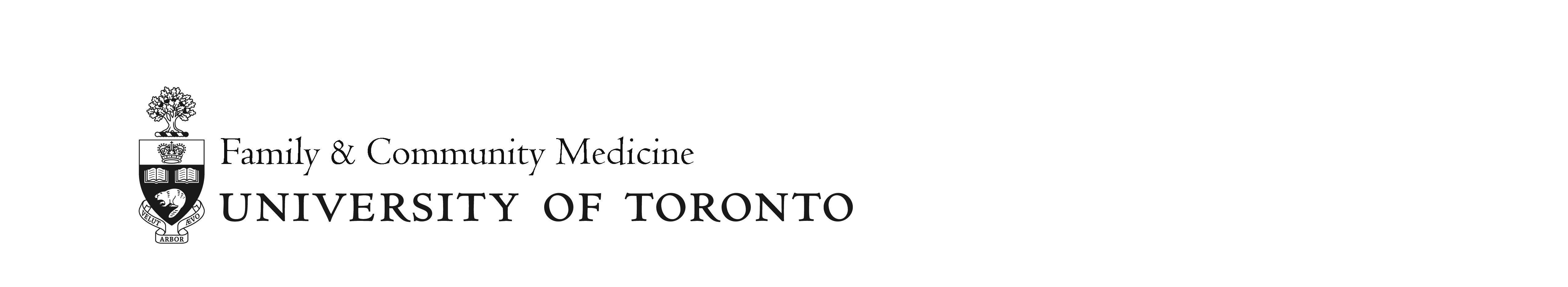 Educational Technology for Health Practitioner EducationEducational Technology for Health Practitioner EducationEducational Technology for Health Practitioner EducationEducational Technology for Health Practitioner EducationEducational Technology for Health Practitioner EducationEducational Technology for Health Practitioner EducationEducational Technology for Health Practitioner EducationRegistration •Registration •Registration •Registration •Registration •Registration •Registration •Starting in Year 20     Starting in Year 20     Starting in Year 20      Workshop 1: eLearning Authoring Tools I & II Workshop 1: eLearning Authoring Tools I & II Workshop 1: eLearning Authoring Tools I & II Workshop 1: eLearning Authoring Tools I & II Full Course  Full Course  Full Course  Workshop 2: mLearning and Social Media Workshop 2: mLearning and Social Media Workshop 2: mLearning and Social Media Workshop 2: mLearning and Social Media*Please see page 2 for the course and workshop fees*Please see page 2 for the course and workshop fees*Please see page 2 for the course and workshop fees Workshop 3: Synchronous eLearning I & II Workshop 3: Synchronous eLearning I & II Workshop 3: Synchronous eLearning I & II Workshop 3: Synchronous eLearning I & IIPersonal Details •Personal Details •Personal Details •Personal Details •Personal Details •Personal Details •Personal Details •Title:      Given Name:      Given Name:      Given Name:      Given Name:      Family Name:      Family Name:      Date of Birth: Day       Month       Year        Date of Birth: Day       Month       Year        Date of Birth: Day       Month       Year        Date of Birth: Day       Month       Year        Gender:      Gender:      Gender:      Country of Permanent Residence:      Country of Permanent Residence:      Country of Permanent Residence:      Country of Permanent Residence:      Country of Permanent Residence:      Country of Permanent Residence:      Country of Permanent Residence:      Mailing Address:      Mailing Address:      Mailing Address:      Mailing Address:      Mailing Address:      Mailing Address:      Mailing Address:      City:      City:      City:      State/Province:      State/Province:      State/Province:      State/Province:      Postal Code:      Postal Code:      Postal Code:      Country:      Country:      Country:      Country:      Email:      Email:      Email:      Email:      Email:      Email:      Email:      Home Phone:      Home Phone:      Mobile Phone:      Mobile Phone:      Mobile Phone:      Mobile Phone:      Office Phone:      Permanent Address (if different than above):      Permanent Address (if different than above):      Permanent Address (if different than above):      Permanent Address (if different than above):      Permanent Address (if different than above):      Permanent Address (if different than above):      Permanent Address (if different than above):      City:      City:      City:      Province:      Province:      Province:      Province:      Postal Code:      Postal Code:      Postal Code:      Country:      Country:      Country:      Country:      Determination of Fees Status and Eligibility •Determination of Fees Status and Eligibility •Determination of Fees Status and Eligibility •Determination of Fees Status and Eligibility •Determination of Fees Status and Eligibility •Determination of Fees Status and Eligibility •Determination of Fees Status and Eligibility •Determination of Fees Status and Eligibility •Health profession with specialization if applicable (e.g.: Doctor-Family Medicine; Midwife; Nurse; etc.):Health profession with specialization if applicable (e.g.: Doctor-Family Medicine; Midwife; Nurse; etc.):Health profession with specialization if applicable (e.g.: Doctor-Family Medicine; Midwife; Nurse; etc.):Health profession with specialization if applicable (e.g.: Doctor-Family Medicine; Midwife; Nurse; etc.):Health profession with specialization if applicable (e.g.: Doctor-Family Medicine; Midwife; Nurse; etc.):Health profession with specialization if applicable (e.g.: Doctor-Family Medicine; Midwife; Nurse; etc.):Health profession with specialization if applicable (e.g.: Doctor-Family Medicine; Midwife; Nurse; etc.):Health profession with specialization if applicable (e.g.: Doctor-Family Medicine; Midwife; Nurse; etc.):Are you licensed to practice in your profession in your country of primary residence? Yes |    No       Are you licensed to practice in your profession in your country of primary residence? Yes |    No       Are you licensed to practice in your profession in your country of primary residence? Yes |    No       Are you licensed to practice in your profession in your country of primary residence? Yes |    No       Are you licensed to practice in your profession in your country of primary residence? Yes |    No       Are you licensed to practice in your profession in your country of primary residence? Yes |    No       Are you licensed to practice in your profession in your country of primary residence? Yes |    No       Are you licensed to practice in your profession in your country of primary residence? Yes |    No       Do you have or do you expect to obtain faculty status within your institution? (I.e. a formal position educating trainees.) Yes |    No  Do you have or do you expect to obtain faculty status within your institution? (I.e. a formal position educating trainees.) Yes |    No  Do you have or do you expect to obtain faculty status within your institution? (I.e. a formal position educating trainees.) Yes |    No  Do you have or do you expect to obtain faculty status within your institution? (I.e. a formal position educating trainees.) Yes |    No  Do you have or do you expect to obtain faculty status within your institution? (I.e. a formal position educating trainees.) Yes |    No  Do you have or do you expect to obtain faculty status within your institution? (I.e. a formal position educating trainees.) Yes |    No  Do you have or do you expect to obtain faculty status within your institution? (I.e. a formal position educating trainees.) Yes |    No  Do you have or do you expect to obtain faculty status within your institution? (I.e. a formal position educating trainees.) Yes |    No  Are you a senior trainee in your healthcare profession?    Yes |    No • Please specify (e.g., Physician postgraduate Resident; Pharmacist PhD student; etc.):      Are you a senior trainee in your healthcare profession?    Yes |    No • Please specify (e.g., Physician postgraduate Resident; Pharmacist PhD student; etc.):      Are you a senior trainee in your healthcare profession?    Yes |    No • Please specify (e.g., Physician postgraduate Resident; Pharmacist PhD student; etc.):      Are you a senior trainee in your healthcare profession?    Yes |    No • Please specify (e.g., Physician postgraduate Resident; Pharmacist PhD student; etc.):      Are you a senior trainee in your healthcare profession?    Yes |    No • Please specify (e.g., Physician postgraduate Resident; Pharmacist PhD student; etc.):      Are you a senior trainee in your healthcare profession?    Yes |    No • Please specify (e.g., Physician postgraduate Resident; Pharmacist PhD student; etc.):      Are you a senior trainee in your healthcare profession?    Yes |    No • Please specify (e.g., Physician postgraduate Resident; Pharmacist PhD student; etc.):      Are you a senior trainee in your healthcare profession?    Yes |    No • Please specify (e.g., Physician postgraduate Resident; Pharmacist PhD student; etc.):      Are you a University of Toronto faculty member?     Yes |    NoIf yes, which is your department of primary appointment?      Are you a University of Toronto faculty member?     Yes |    NoIf yes, which is your department of primary appointment?      Are you a University of Toronto faculty member?     Yes |    NoIf yes, which is your department of primary appointment?      Are you a University of Toronto faculty member?     Yes |    NoIf yes, which is your department of primary appointment?      Are you a University of Toronto faculty member?     Yes |    NoIf yes, which is your department of primary appointment?      Are you a University of Toronto faculty member?     Yes |    NoIf yes, which is your department of primary appointment?      Are you a University of Toronto faculty member?     Yes |    NoIf yes, which is your department of primary appointment?      Are you a University of Toronto faculty member?     Yes |    NoIf yes, which is your department of primary appointment?      Declaration •Declaration •Declaration •Declaration •Declaration •Declaration •Declaration •Declaration •I agree that all statements I make in this application and all information in any material that will be filed in support hereof are true, correct and complete and all material information will be disclosed.  I understand that if the department finds to the contrary, my admission to or registration in the department may be cancelled after notice in writing to me at my home or sessional address.  Signature: ______________________________________________________________________  Date:      Name in Print:      I agree that all statements I make in this application and all information in any material that will be filed in support hereof are true, correct and complete and all material information will be disclosed.  I understand that if the department finds to the contrary, my admission to or registration in the department may be cancelled after notice in writing to me at my home or sessional address.  Signature: ______________________________________________________________________  Date:      Name in Print:      I agree that all statements I make in this application and all information in any material that will be filed in support hereof are true, correct and complete and all material information will be disclosed.  I understand that if the department finds to the contrary, my admission to or registration in the department may be cancelled after notice in writing to me at my home or sessional address.  Signature: ______________________________________________________________________  Date:      Name in Print:      I agree that all statements I make in this application and all information in any material that will be filed in support hereof are true, correct and complete and all material information will be disclosed.  I understand that if the department finds to the contrary, my admission to or registration in the department may be cancelled after notice in writing to me at my home or sessional address.  Signature: ______________________________________________________________________  Date:      Name in Print:      I agree that all statements I make in this application and all information in any material that will be filed in support hereof are true, correct and complete and all material information will be disclosed.  I understand that if the department finds to the contrary, my admission to or registration in the department may be cancelled after notice in writing to me at my home or sessional address.  Signature: ______________________________________________________________________  Date:      Name in Print:      I agree that all statements I make in this application and all information in any material that will be filed in support hereof are true, correct and complete and all material information will be disclosed.  I understand that if the department finds to the contrary, my admission to or registration in the department may be cancelled after notice in writing to me at my home or sessional address.  Signature: ______________________________________________________________________  Date:      Name in Print:      I agree that all statements I make in this application and all information in any material that will be filed in support hereof are true, correct and complete and all material information will be disclosed.  I understand that if the department finds to the contrary, my admission to or registration in the department may be cancelled after notice in writing to me at my home or sessional address.  Signature: ______________________________________________________________________  Date:      Name in Print:      I agree that all statements I make in this application and all information in any material that will be filed in support hereof are true, correct and complete and all material information will be disclosed.  I understand that if the department finds to the contrary, my admission to or registration in the department may be cancelled after notice in writing to me at my home or sessional address.  Signature: ______________________________________________________________________  Date:      Name in Print:      How did you hear about our programs?How did you hear about our programs?How did you hear about our programs? Web Search/Social Media Hospital Professional Development Rep Employer Advertisement Conference, Please Specify:        Colleague/friend recommendationEducational Technology for Health Practitioner EducationEducational Technology for Health Practitioner EducationApplication ChecklistApplication ChecklistApplication FormCurrent CVLetter of Intent (Brief statement outlining your personal learning objectives to be pursued during the course and how you hope to apply new insights gained in your future practice)Course and Workshop FeesCourse and Workshop Fees$3100Full course fee for physicians not part of the Department of Family and Community Medicine $2600Full course fee for Department of Family and Community Medicine Faculty and non-MD healthcare professionals$500Workshop fee: eLearning Authoring Tools I & II OR  Synchronous eLearning I & II$300Workshop Fee: mLearning and Social MediaPlease submit your application documents to:   familymed.grad@utoronto.caThank you for your interest in our programs.